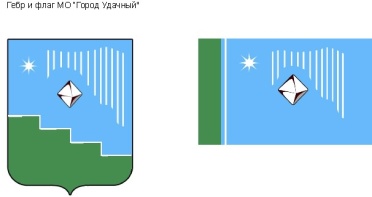 Российская Федерация (Россия)Республика Саха (Якутия)Муниципальное образование «Город Удачный»Городской Совет депутатовIV созыв XXXIV СЕССИЯРЕШЕНИЕ 23 июня  2021 года   	 								№34-7О проведении очередной сессии городского Совета депутатовЗаслушав и обсудив информацию главного специалиста ответственного секретаря городского Совета депутатов Полиной С.В., городской Совет депутатов решил:Провести очередную сессию городского Совет депутатов 22 сентября    2021 года в 16 часов.Перечень вопросов, подлежащих рассмотрению на очередной сессии городского Совета депутатов, определить согласно поступившим проектам решений.Контроль  исполнения настоящего решения возложить на комиссию по законодательству, правам граждан, местному самоуправлению (Ершов Ю.И.). И.о. председателягородского Совета депутатов 					         В.М. Иващенко